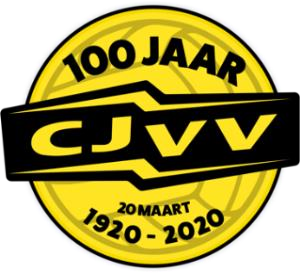 CONCEPT VERSLAG VAN DEALGEMENE LEDENVERGADERING VAN CJVV‘HYBRIDE’ OP MAANDAG 14 DECEMBER 2020 OM 20.00 UURVanwege de COVID-19 maatregelen waren we genoodzaakt de ALV in hybride vorm te laten plaatvinden. Dit betekende dat een deel van de leden aanwezig was in het clubgebouw en een deel de ALV digitaal (Zoom) bijwoonde. Om de continuïteit van de benodigde besluitvorming en vaststellingen te waarborgen waren louter de volgens de statuten verplichtte onderwerpen geagendeerd. Op een later moment, als het weer kan, stelt het bestuur voor om nader in gesprek te gaan met de leden. Belangrijk onderwerp zal dan het Jaarplan zijn.20 leden waren fysiek dan wel digitaal aanwezig. Opening De voorzitter, Peter Coenen opent de vergadering om 20:05 uur en heet iedereen welkom. Heddy Posthouwer draagt gedicht voor van Stef Bos met de titel Ontmoeting.Mededelingen en ingekomen stukken GeenVerslag van de Algemene Ledenvergadering gehouden op 16 december 2019 Het verslag wordt goed gekeurd Verslag kascommissie Arnoud Hospes geeft een toelichting op de uitgevoerde controle door de kascommissie.  De kascommissie heeft de boekhouding over het 2019/2020 gecontroleerd. Op  alle gestelde vragen kon door de penningmeester goed antwoord worden gegeven. Geconcludeerd werd dat de balans en de resultatenrekening geen onregelmatigheden lieten zien. Dit geeft vertrouwen dat de financiën goed zijn beheerd. Er worden geen aanbevelingen voor verbetering gedaan.De Kascommissie stelt voor, onder dankzegging aan de penningmeester, het bestuur decharge te verlenen voor het gevoerde financiële beleid over het boekjaar 2019/2020. Deze decharge wordt verleend.Jaarrekening en balans De jaarrekening 2019/2020 en balans per 30 juni 2020 worden vastgesteld. Dit onder dankzegging aan de penningmeester.Het bestuur wordt t.a.v. jaarrekening en balans gedechargeerd. Benoeming kascommissieAftredend:  Arnoud Hospes treedt af, maar geeft aan nog een jaar in de kascommissie te willen blijven. Harold Tolboom (tot 2022) en Peter van de Kamp (tot 2023) blijven. De kascommissie t.b.v. 2020/2021 wordt benoemd.Jaarverslag Het jaarverslag  wordt goedgekeurd. Dit onder dank zegging van de opsteller Dik van Leeuwen.8. 	Bestuursverkiezing Aftredend: Dik van Leeuwen (Secretaris) en Heddy Posthouwer (Communicatie en Vrijwillgers).De voorzitter dankt Heddy voor haar inzet met betrekking tot haar portefeuilles.  Met betrekking tot communicatie zijn belangrijke stappen voorwaarts gezet. Ten aanzien van vrijwilligersbeleid hebben we goed zicht gekregen hoe we er nu voor staan.De voorzitter dankt ook Dik die het bestuur vier geleden kwam versterken; Mooi was om te zien hoe Dik in bestuur een ieder kon op milde de goede weg wist te wijzen. We gaan zowel Heddy als Dik missen. ApplausVoordracht door bestuur: Berthold Eshuis (Secretaris) en Renske Meints (Communicatie en Vrijwilligers).De ALV stemt in met de voordracht van Berthold Eshuis t.b.v. de portefeuille secretaris. ApplausDe ALV stemt in met de voordracht van Renske Meints t.b.v. de portefeuille PR en Communicatie. ApplausAftredend en herkiesbaar zijn: Peter Coenen (Voorzitter)De ALV stemt in met de voordracht Peter Coenen voor de rol van voorzitter. Applaus.9.          Begroting	Evert Nawijn geeft een korte toelichting op de begroting 2020/2021 . We verwachten nog steeds zwarte cijfers schrijven.De ALV stelt de begroting vast.10. 	Rondvraag 	Renkse Meints stelt de vraag aan het bestuur of er is nagedacht over de mogelijke gevolgen voor contributiebijdragen als Corona lang blijft duren.Evert antwoordt dat als er na Corona een meevaller is het bestuur zal onderzoeken  op welke wijze de leden mogelijk gecompenseerd kunnen gaan worden.Rob Zijl stelt vraag of nog er nog activiteiten op de planning staan n.a.v. het (uitgestelde) uitgestelde jubileum. Evert geeft aan dat als 20 maart 2021 vanwege Corona niet doorgang kan vinden dat de feestavond definitief komt te vervallen. De verloting zal uiteindelijk wel gerealiseerd gaan worden.  En de uitreiking van het jubileum-boek (reeds 2* uitgesteld) zal uiteindelijk nog een keer ingepland gaan worden  11. 	Sluiting De voorzitter dankt een ieder voor zijn aanwezigheid.